Tyrannosaurus Drip by Julia Donaldson as told by ______________Tyrannosaurus Drip by Julia Donaldson as told by ______________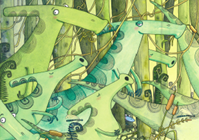 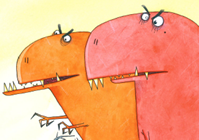 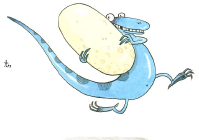 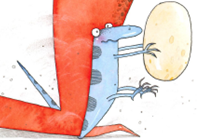 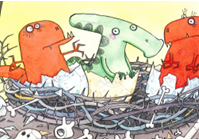 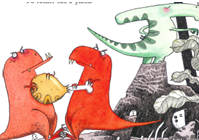 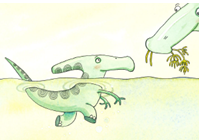 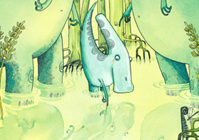 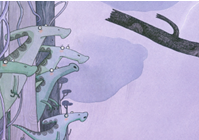 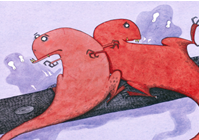 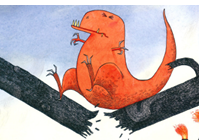 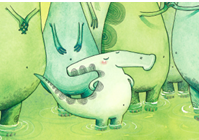 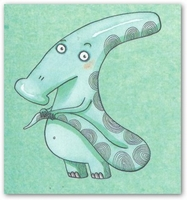 